Central Middle School Extended Day ProgramElectronic Device 2019-2020 Permission SlipDear Parents,In the past, students have been allowed to bring in their electronic devices to utilize in the Extended Day Program.  There have been times though, when students have abused this privilege by doing things they aren’t supposed to be doing.In Extended Day, cell phones and other electronic devices may be used ONLY for these purposes:Playing a school appropriate gameAccessing PowerSchool, Google Classroom, or other classroom/school related website or applicationContacting a parent AFTER asking an Extended Day Staff Member for permissionThere will be ABSOLUTELY NO SOCIAL MEDIA USAGE or TAKING PICTURES while in the Extended Day Program, or the privilege to use the devices will be taken away, and students will not be able to have their devices out during our program hours.PLEASE NOTE:  Extended Day Program and its staff are not responsible for any lost, stolen, or devices being broken.  It is the student’s responsibility to take care of their own devices.If students are not following the rules that I’ve laid out above, they will be issued an INFRACTION. Please sign the bottom form acknowledging your understanding of the policies regarding Electronic Device Usage in Extended Day.  Students will NOT be allowed to use their devices until this form has been turned in.Thank you for your cooperation!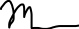 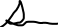 Mr. Sevim MemisovskiExtended Day Site SupervisorCentral Middle School------------------------------------------------------------------------------------------------------------------------------------------------2019-2020 Electronic Device Acknowledgement FormI give my child, _______________________________, permission to use his/her electronic device(s) in Extended Day, and understand the rules and policies regarding the usage of these devices as laid out in the section above.Parent Signature: _________________________________________   Date: __________________I, ______________________________, agree to follow the procedures set forth regarding cell phones and other electronic devices while in the Extended Day Program.Student Signature: ________________________________________   Date: __________________